                              Our Lady of Peace Catholic Primary and Nursery School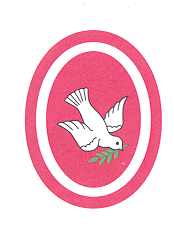 2KS Saint Thomas Moore Weekly Timetable 2019                                             ‘With Christ in our hearts, together we grow.’MondayTuesdayWednesdayThursdayFriday8.45 – 8.55amMorning MathsMorning MathsMorning MathsMorning MathsMorning Maths9.00- 9.20amGospel AssemblyAssemblyHymn PractiseBritish Values AssemblyCelebration Assembly9.25 – 10.25amMathsMathsMathsMathsMaths10.25 – 10.45amPhonics/SPAGPhonics/SPAGPhonics/SPAGPhonics/SPAGPhonics/SPAG10.45 – 11.00amBREAKBREAKBREAKBREAKBREAK11.00 – 12.00pmEnglishEnglishEnglishEnglishEnglish12.00 – 1.00pmLUNCHLUNCHLUNCHLUNCHLUNCH1.00 – 2.00pmGuided ReadingComputingGuided ReadingComprehensionComprehension1.00 – 2.00pmScienceComputingTopic: Geography/HistoryPETopic: Art/DT/Music2.00 – 3.00pmSciencePETopic: Geography/HistoryPETopic: Art/DT/Music2.00 – 3.00pmHandwritingPEREREGolden Time3.00 – 3.10pmStory and PrayerStory and PrayerStory and PrayerStory and PrayerStory and Prayer